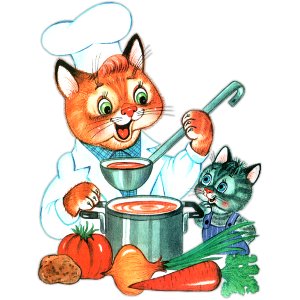 Меню на 10 июня 2022 года1-3 года                                                Выход       КалорииЗАВТРАК   ПОВИДЛО(ПОРЦ)..                               8            20,93   КАША "ДРУЖБА".                                150         167,66   КОФЕЙНЫЙ НАПИТОК С МОЛОКОМ (2-Й ВАР.)(2018),  180          84,68   БАТОН,                                        20           51,002-ОЙ ЗАВТРАК   СОК ЯБЛОЧНЫЙ                                  200          92,00ОБЕД   САЛАТ ИЗ СВЕКЛЫ С ЧЕСНОКОМ.                   50           64,16   СУП КАРТОФЕЛЬНЫЙ С РЫБОЙ(МИНТАЙ)              180         127,24   ГОЛУБЦЫ ЛЕНИВЫЕ.(СБ 2021)                     50           94,24   РАГУ ИЗ ОВОЩЕЙ(1-Й ВАР)2021.                  130         109,86   КОМПОТ ИЗ СВЕЖИХ  ЯБЛОК                       150          58,03   ХЛЕБ ПШЕНИЧНЫЙ                                20           46,88   ХЛЕБ РЖАНОЙ                                   20           44,24ПОЛДНИК   ЙОГУРТ ПИТЬЕВОЙ.,                             150         130,05   ШАНЕЖКА НАЛИВНАЯ                              50          154,96УЖИН   БУТЕРБРОД С СЫРОМ Н/Б (2-Й ВАРИАНТ),,         20/10        41,83   СУФЛЕ ИЗ ТВОРОГА ПАРОВОЕ(2021).               130         206,39   МОЛОКО СГУЩЕНОЕ.                              20           65,46   ЧАЙ С САХАРОМ.(2018)                          180          36,17   ХЛЕБ РЖАНОЙ.                                  40           88,48